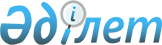 О предоставлении подъемного пособия и социальной поддержки для приобретения или строительства жилья специалистам в области здравоохранения, образования, социального обеспечения, культуры, спорта и агропромышленного комплекса, прибывшим для работы и проживания в сельские населенные пункты Сырымского района на 2014 год
					
			Утративший силу
			
			
		
					Решение Сырымского районного маслихата Западно-Казахстанской области от 30 апреля 2014 года № 19-2. Зарегистрировано Департаментом юстиции Западно-Казахстанской области 14 мая 2014 года № 3525. Утратило силу решением Сырымского районного маслихата Западно-Казахстанской области от 27 ноября 2014 года № 24-3      Сноска. Утратило силу решением Сырымского районного маслихата Западно-Казахстанской области от 27.11.2014 № 24-3.

      В соответствии с Законом Республики Казахстан от 23 января 2001 года "О местном государственном управлении и самоуправлении в Республике Казахстан", Законом Республики Казахстан от 8 июля 2005 года "О государственном регулировании развития агропромышленного комплекса и сельских территорий", постановлением Правительства Республики Казахстан от 18 февраля 2009 года № 183 "Об утверждении размеров и Правил предоставления мер социальной поддержки специалистам здравоохранения, образования, социального обеспечения, культуры, спорта и ветеринарии, прибывшим для работы и проживания в сельские населенные пункты" с учетом потребности в специалистах сфер здравоохранения, образования, социального обеспечения, культуры, спорта и агропромышленного комплекса, заявленной акимом района, районный маслихат РЕШИЛ:

      1. Предоставить специалистам в области здравоохранения, образования, социального обеспечения, культуры, спорта и агропромышленного комплекса, прибывшим для работы и проживания в сельские населенные пункты Сырымского района на 2014 год:

      1) подъемное пособие в сумме, равной семидесятикратному месячному расчетному показателю;

      2) социальная поддержка для приобретения или строительства жилья – бюджетный кредит в сумме, не превышающей одну тысячу пятисоткратного размера месячного расчетного показателя.

      2. Признать утратившим силу решение Сырымского районного маслихата от 28 июня 2013 года № 12-5 "О предоставлении подъемного пособия и социальной поддержки для приобретения или строительства жилья специалистам здравоохранения, образования, социального обеспечения, культуры, спорта и ветеринарии, прибывшим для работы и проживания в сельские населенные пункты Сырымского района на 2013 год" (зарегистрированное в Реестре государственной регистрации нормативных правовых актов № 3323, опубликованное 8 августа 2013 года в районной газете "Сырым елі").

      3. Настоящее решение вводится в действие со дня первого официального опубликования.


					© 2012. РГП на ПХВ «Институт законодательства и правовой информации Республики Казахстан» Министерства юстиции Республики Казахстан
				
      Председатель сессии

Е. Исанов

      Секретарь районного маслихата

А. Галимов
